Witam serdecznie moje kochane dzieci i rodziców z grupy IZapraszam do skorzystania z propozycji zajęć dla dzieciPozdrawiam, pani KasiaŚroda - 25.03.20201. Słuchanie wiersza  pt. „Wiosenny wietrzyk”.„Ciepły wietrzyk  wieje,i puka w okienko.Słoneczko się śmieje.Witaj nam, wiosenko!Już na drzewach pączki,leci ptaszek z piosenką,dzieci  klaszczą w rączki.Witaj nam, wiosenko!”2.Zabawa ruchowa „Wieje wietrzyk, słonko świeci”Dziecko swobodnie skacze po dywanie, na hasło „Wieje wietrzyk”  naśladuje wiejący wiatr poprzez uniesienie rąką do góry, na hasło „Słonko świeci” – przykuca i palcem kreśli na dywanie koło i promyki.3. Praca graficzna – połącz kropki i pokoloruj obrazek.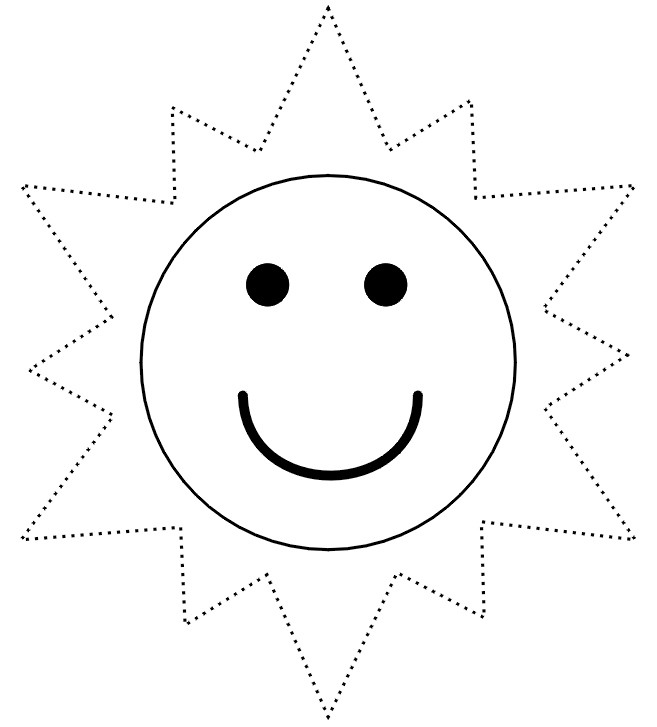 Czwartek - 26.03.20201.Wysłuchanie piosenki.„Wiosenne roztopy”   ( https://www.youtube.com/watch?v=WgF6oEfbLhE)1.Dzisiaj rankiem słonkoprzygrzało aż miłow mieście i na łąkachśnieżek roztopiłoRef.1: Chlupie woda chlup, chlupchlupu, chlupu, chlupu, chlupchlupie woda chlupu, chlupchlupu, chlupu, chlupu chlup.2. Rzekę śpiącą w lodziebudzi wieść o wiośnierybki w lśniącej wodziepluszczą się radośnie.Ref 2: Tańczą rybki plusku, pluskplusku, plusku, plusku plusk.Tańczą rybki plusku, pluskplusku, plusku, plusku, plusk.3. W drodze do przedszkolapełno dziś strumieniWanda, Mietek, Jolaskaczą po kamieniach.Ref. 3: Zręcznie, śmiało hopla-hop,Hopla-hopla, hopla-hop,Zręcznie, śmiało hopla-hop,Hopla-hopla, hopla-hop.2. .Zabawa rytmiczna z piosenką.  W czasie trwania zwrotek dziecko  podskakuje swobodnie po wyznaczonym  terenie (może to robić wspólnie z rodzicem). Kiedy zabrzmią słowa refrenów wykonuje następujące ruchy:I refren – rytmiczne tupanieII refren– rytmiczne uderzanie dłońmi w udaIII refren –rytmiczne podskakiwanie.Piątek - 27.03.2020Malowanie pędzlem  zamoczonym w fioletowej farbie plakatowej płatków krokusa,                          w zielonej – liści i łodygi.  Wypowiadanie krótkiej rymowanki:Krokusy, krokusy,                                                                                                                                                           wystawiają uszy,                                                                                                                                     bo już wiatr wiosenny.                                                                                                                               Na koncert wyruszył.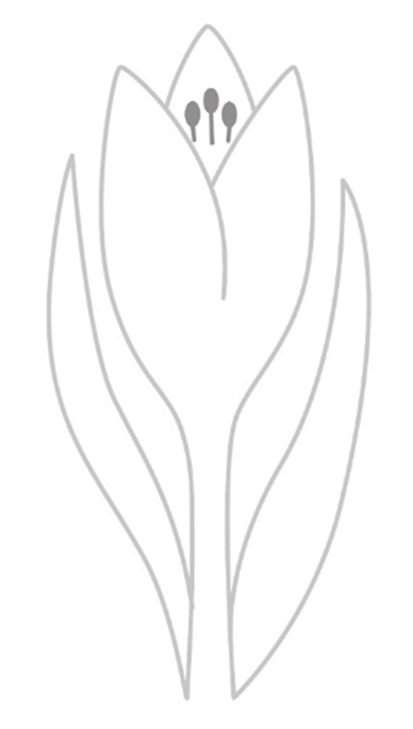 